Ул.Первомайская ,д.16. Ведутся работы текущего ремонта входной зоны:  очистка, грунтовка, штукатурка, кафельФото                                                          до  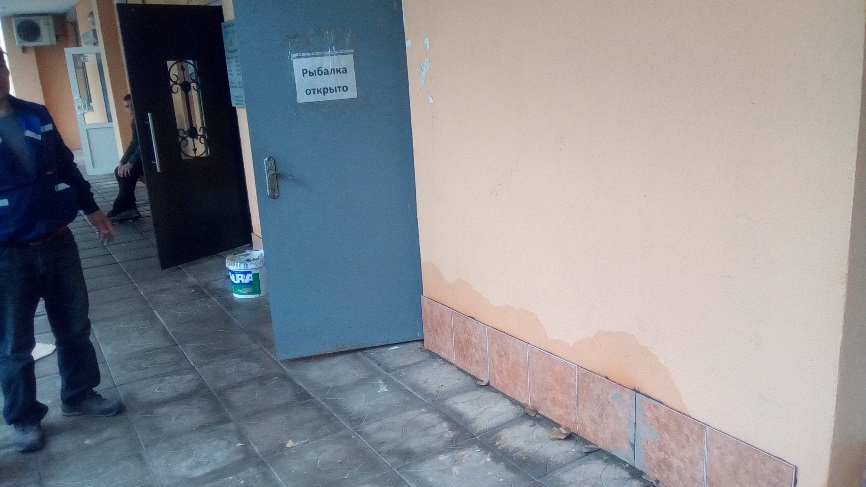 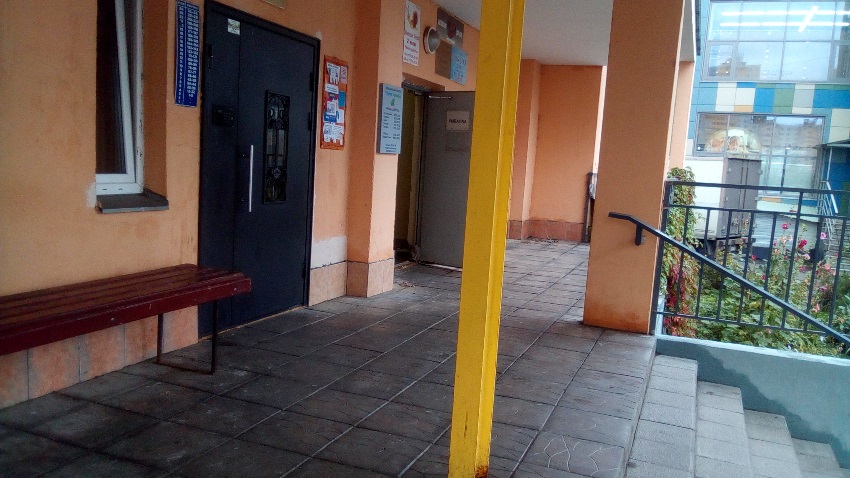 Фото                                                   ВО ВРЕМЯ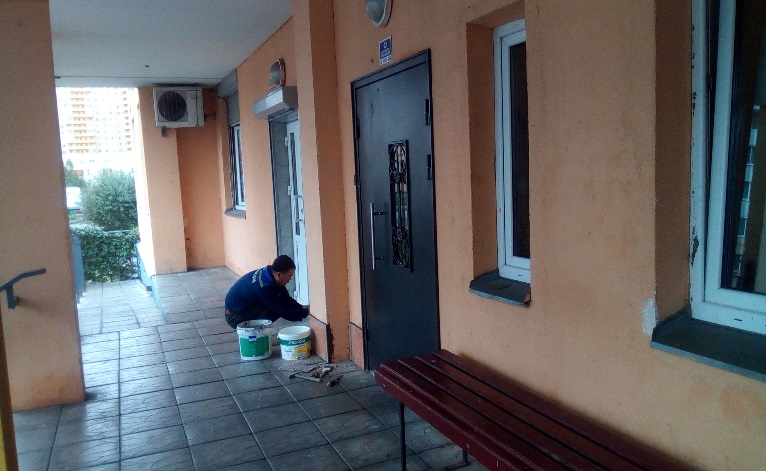 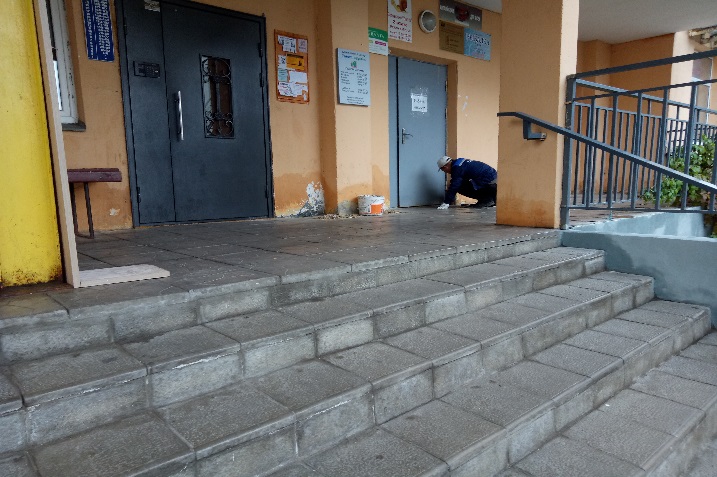 Фото                                                  ПОСЛЕ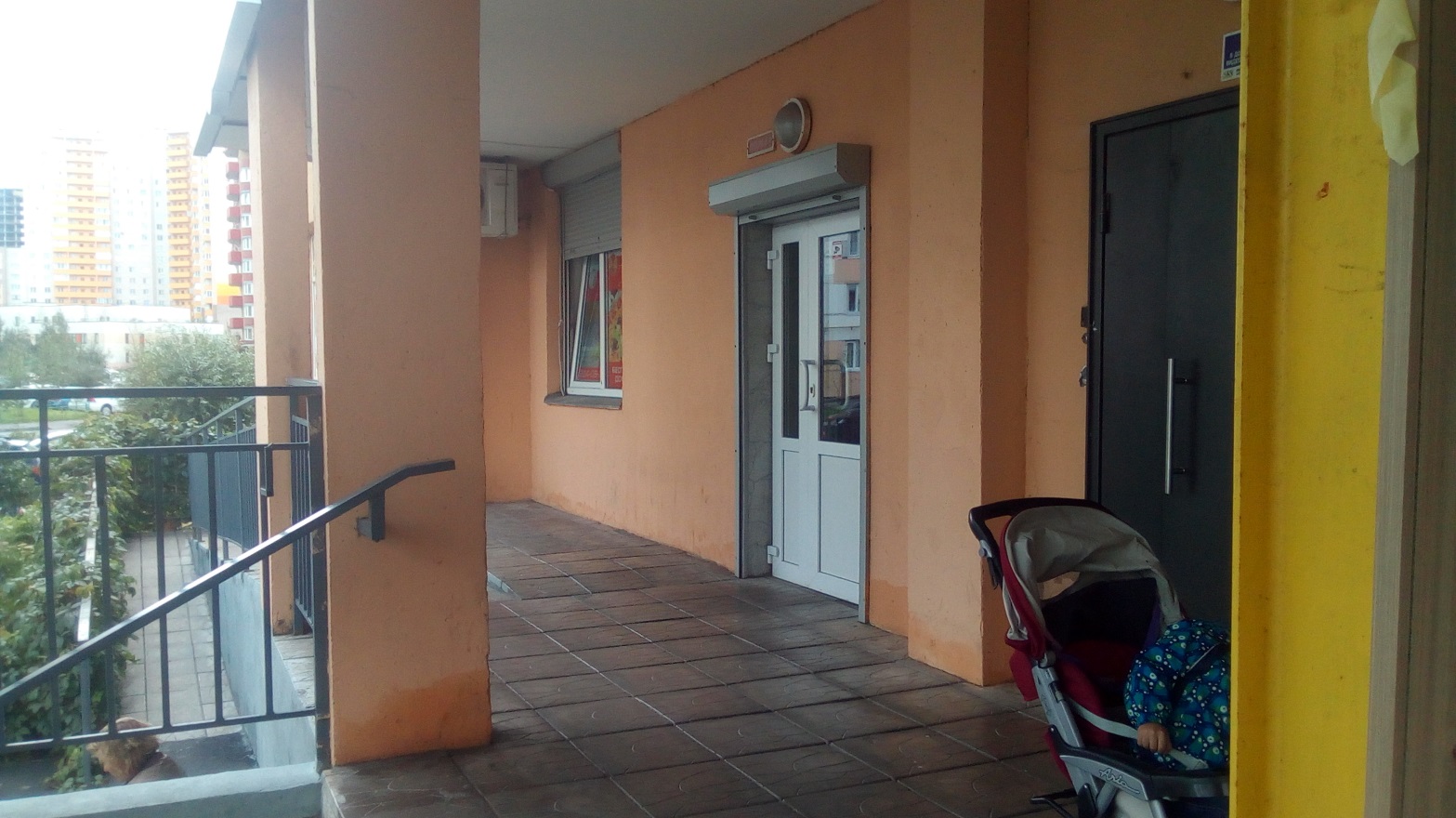 